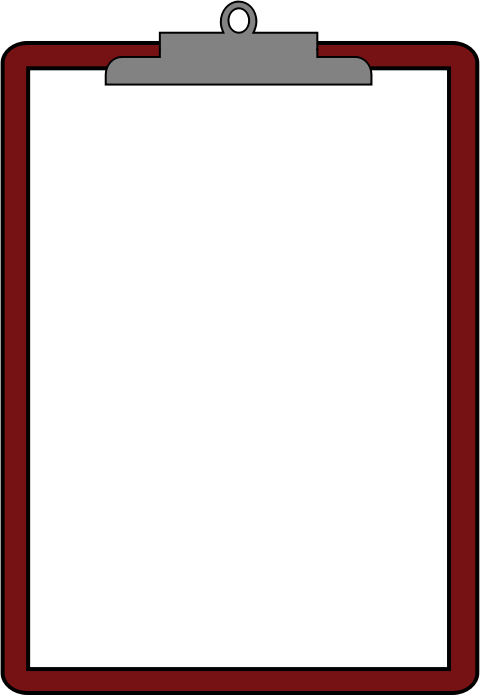 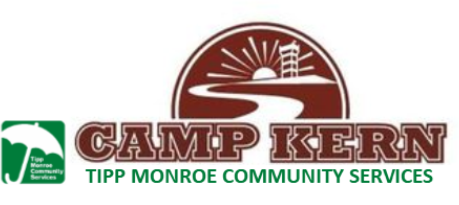 CAMP RULES Follow all school rules. Respect all adults Respect nature – stay on trails, don’t litter Be quiet when an adult raises his/her hand. Listen to all directions No child is to go anywhere alone. No child is to be in the cabin area without adult supervision No child is to be in any cabin other than his or her own. Stay in designated areas: boys in boys’ area and girls in girls’ area. Stay away from propane tanks. No Food in cabin No Pillow fights. Lights out at designated time. No electronic devices. (Includes cell phones) Keep restrooms and cabins neat and orderly Use good table manners. Don’t waste food. FAILURE TO FOLLOW THESE RULES MAY RESULT IN BEING SENT HOME WITHOUT A REFUND. Discipline Form(Please fill out and return this form)Child’s Name______________________________________________In the event that my child does not follow the Camp and TMCS rules for expected behavior while at Camp Kern. I am aware that I will be called and will be expected to pick up my child immediately.________________________________________     _____________		Parent or Guardian Signature                  			                    Date